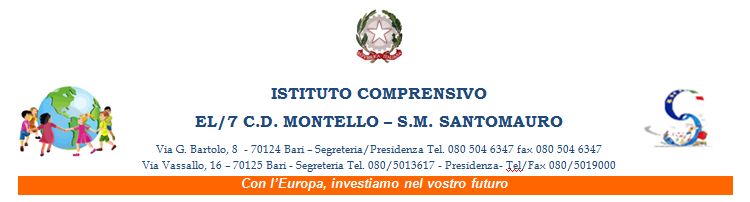 SCHEDA DICHIARAZIONE DISPONIBILITÀ PER LO SVOLGIMENTO DELLE ATTIVITÀ DA RETRIBUIRE CON IL FONDO DELL'ISTITUZIONE SCOLASTICAOggetto: Disponibilità svolgimento attività da retribuire col FIS - a.s. 2017/2018.Il/La sottoscritto/a __________________________________, docente di ____________________ in servizio presso quest’istituto, dichiara la propria disponibilità per lo svolgimento delle seguenti attività da retribuire con il Fondo dell'Istituzione Scolastica, indicate dal Collegio dei docenti del 11 settembre u.s. :A tal  fine dichiara:__________________________________________________________________________________________________________________________________________________________________________________________________________________________________________________________________________________________________________________________________________________________________________________________________________________________________________________________________________________________________________________________________________Bari, li __ /__ /201__                                                                            Firma __________________E-mail: baic84400d@istruzione.it   E-mail certificata: baic84400d@pec.istruzione.it    Sito Web:  C.F.: 93423430722 – C.M.: BAIC84400D – Codice Ufficio: UFIODG – Codice IPA: istsc_baic84400dAlla Dirigente ScolasticaATTIVITÀN° docentidestinatari incaricoDISPONIBILITÀSVOLGIMENTOINCARICOCommissione PON/FSE - Competenze per l’apprendimento2DA INDIVIDUARECommissione PON/FESR - Ambienti per l’apprendimento2DA INDIVIDUARETeam dell’innovazione3NittiCampanale Vitelli----------------Referente scuola infanzia1DA INDIVIDUAREReferente scuola primaria 1DA INDIVIDUAREReferenti di dipartimento - Scuola Secondaria4DA INDIVIDUAREResponsabile orario - Scuola Secondaria1Ricciardi----------------Responsabile Registro elettronico1Ricciardi----------------Referente Registro elettronico – Primaria1DA INDIVIDUAREAmministratore sito Web e piattaforma FAD1Fiore----------------Responsabile della gestione delle apparecchiature informatiche2DA INDIVIDUAREResponsabile Attività culturali e biblioteca2DA INDIVIDUAREResponsabile Orientamento - Scuola Secondaria1DA INDIVIDUARE